南开大学 博士申请考核制面试 飞书操作指导手册
一、系统准备
学院管理员和面试秘书通知入围综合考核的考生，通过飞书进行视频面试
所有参与面试的南开大学面试考核小组成员，将飞书更新至最新版本（3.35及以上）
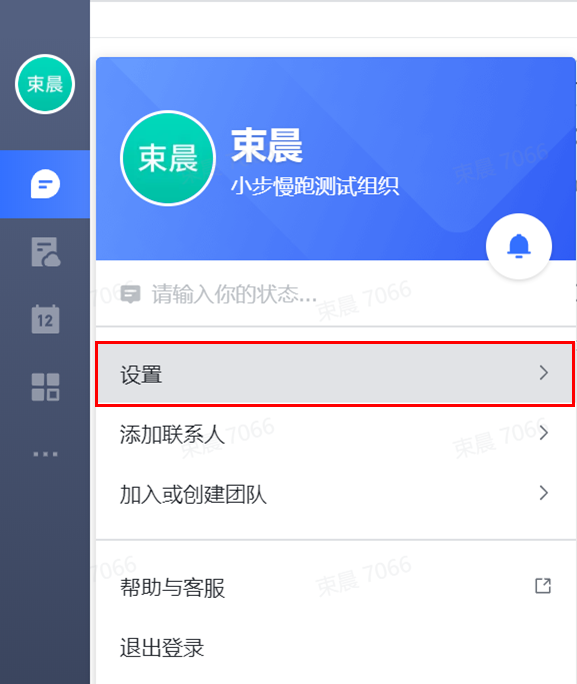 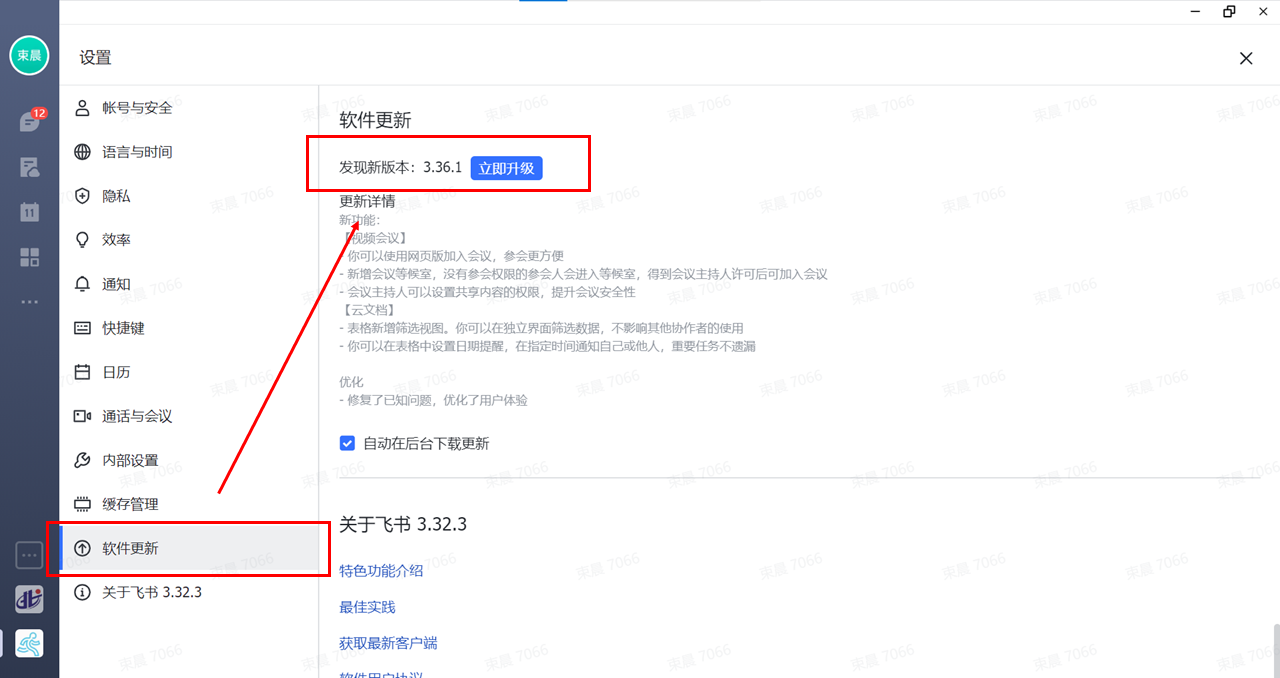 校外面试考核小组成员和考生需要注册和激活飞书账号
移动端请在应用中心下载飞书，PC桌面端端下载地址为：www.feishu.cn/download
使用本人手机号注册登录
面试秘书创建面试日程
点击新建 - 输入面试题目（如专业 - 考生姓名）- 邀请考官到参会人 - 点击发送即可
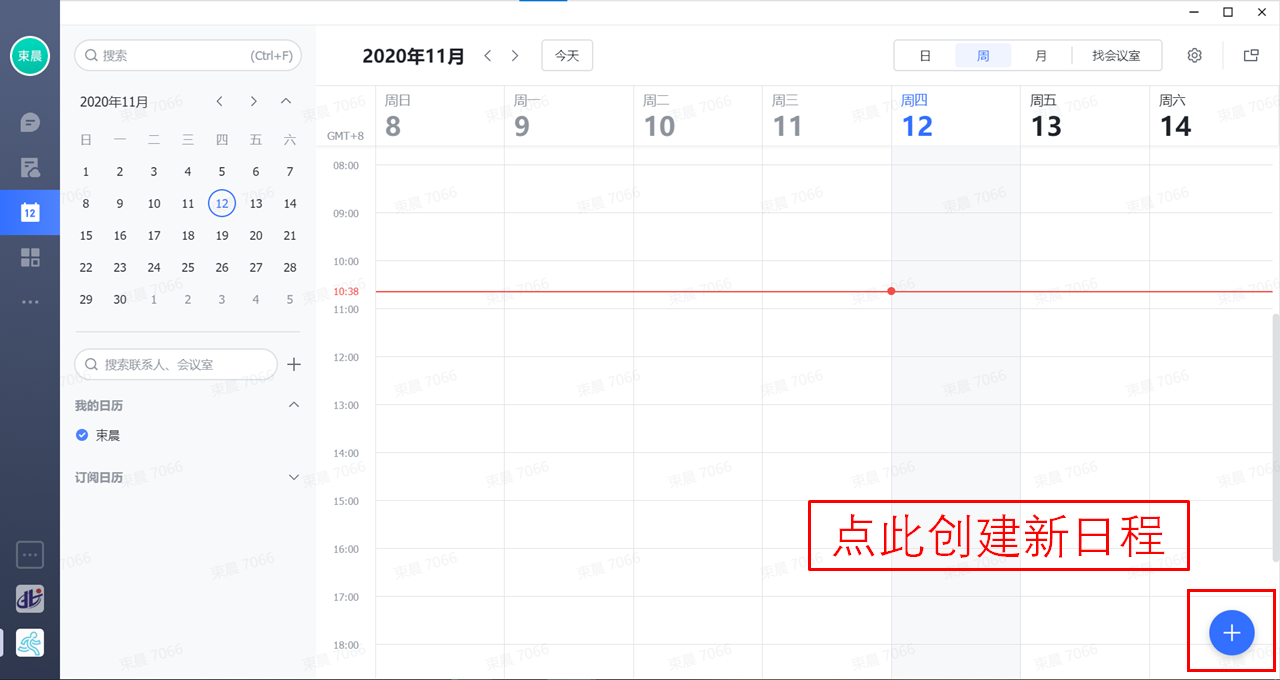 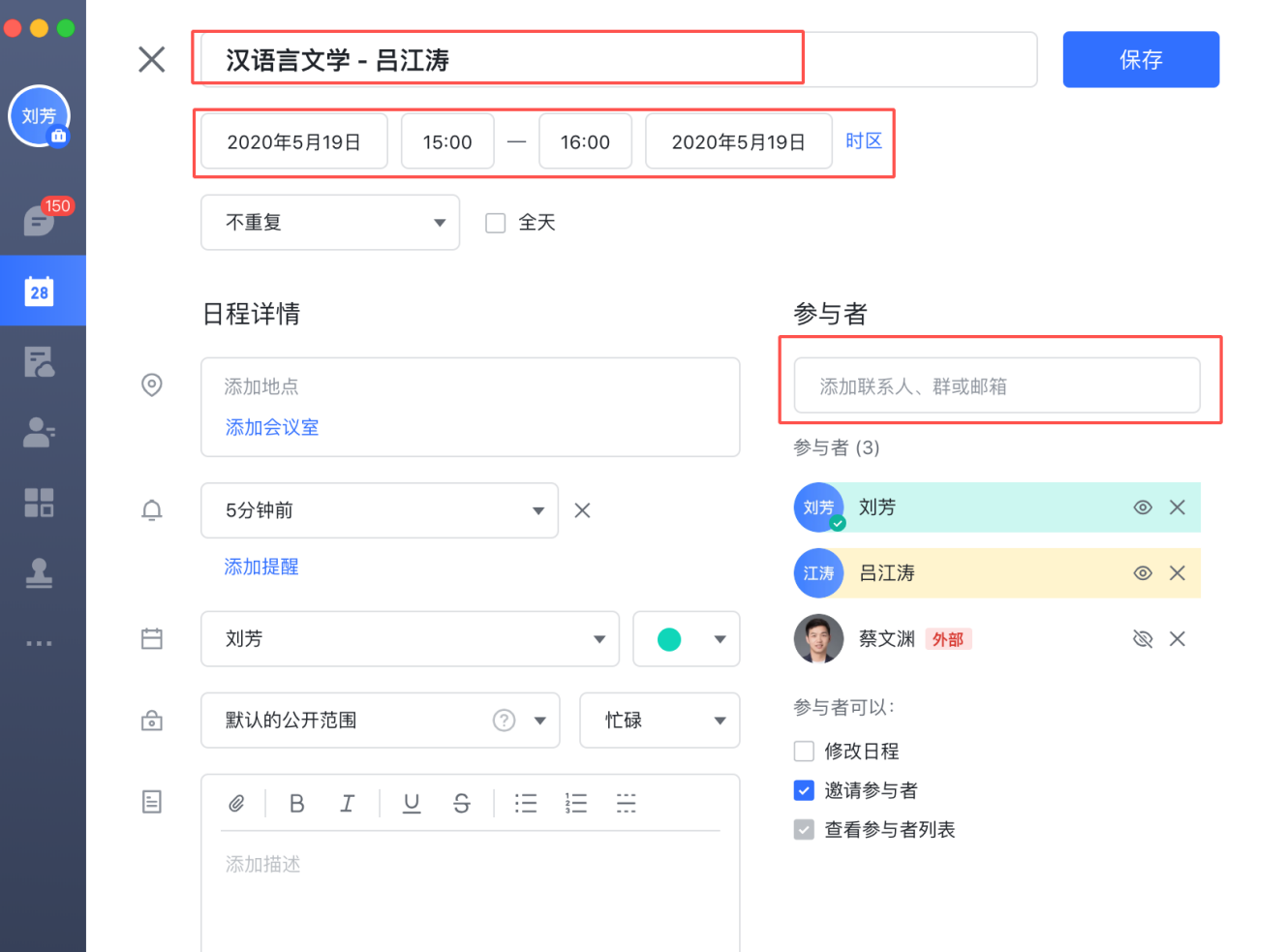 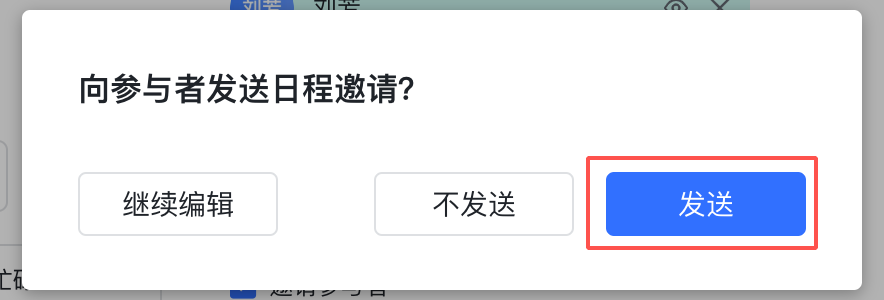 学院管理员或面试秘书将面试视频会议链接，通过通知发送给考生，一个学生可能同时参加多个组的面试，则请发送多个会议链接至考生
二、考生准备
移动端请在应用中心下载飞书，PC桌面端端下载地址：www.feishu.cn/download
校外考生（非南开大学在学硕士或毕业生）请通过考生手机号注册登录
校内考生（南开大学在学硕士或毕业生）：点击页面底端SSO登录，通过南开大学统一身份证登录飞书：进入“南开大学”
参加线上复试还需准备：电脑或手机（建议尽量使用电脑便于操作）、网络、摄像头、耳麦
推荐1：有线耳机+麦克风
推荐2：笔记本自带话筒+扬声器
推荐3：电脑外接USB话筒+音箱（音箱音量尽量调小避免回音）
不建议使用安卓蓝牙耳麦（易干扰不稳定）
视频会议测试
检查音视频会议基础设置：1 分钟完成音视频基础功能设置
尝试发起音视频会议，并测试音效：快速上手音视频会议
加入面试考场
按照指定时间，通过【加入会议】- 【输入会议 ID】 进入飞书视频会议。
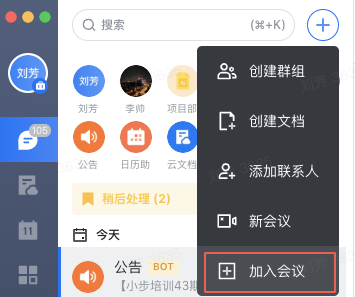 请确保打开您的麦克风、摄像头
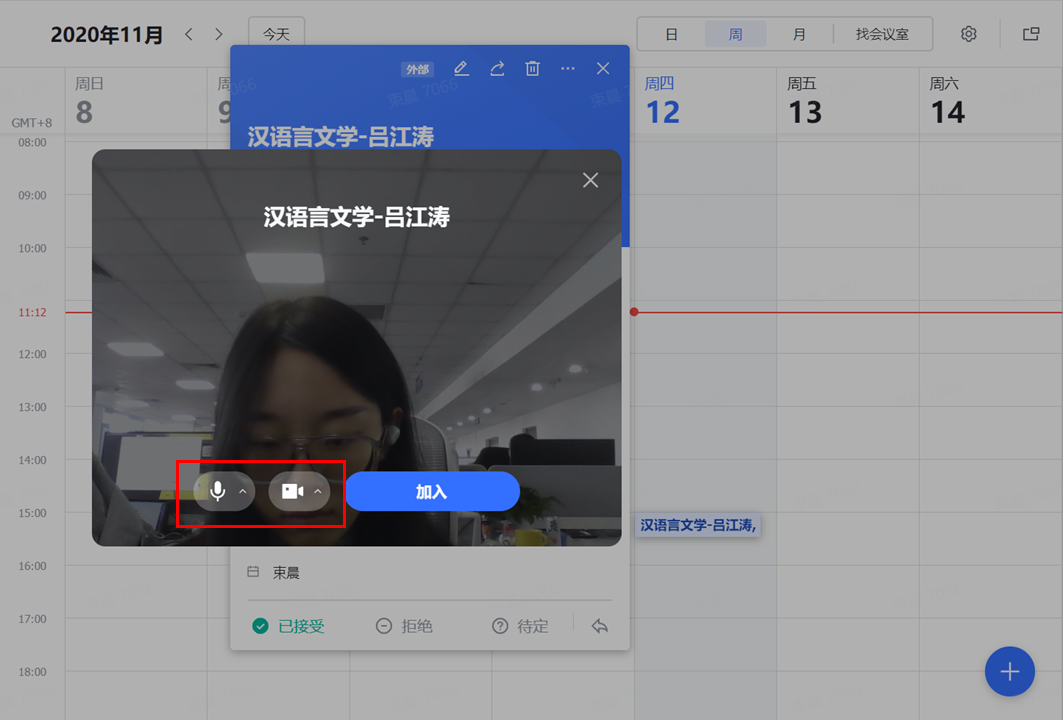 多设备入会：在第二个设备上通过【加入会议】- 【输入会议 ID】 进入飞书视频会议，主机位静音，副机位不静音即可
分享内容
点击音视频菜单栏 - 共享内容 - 选择对应的内容或搜索云文档即可
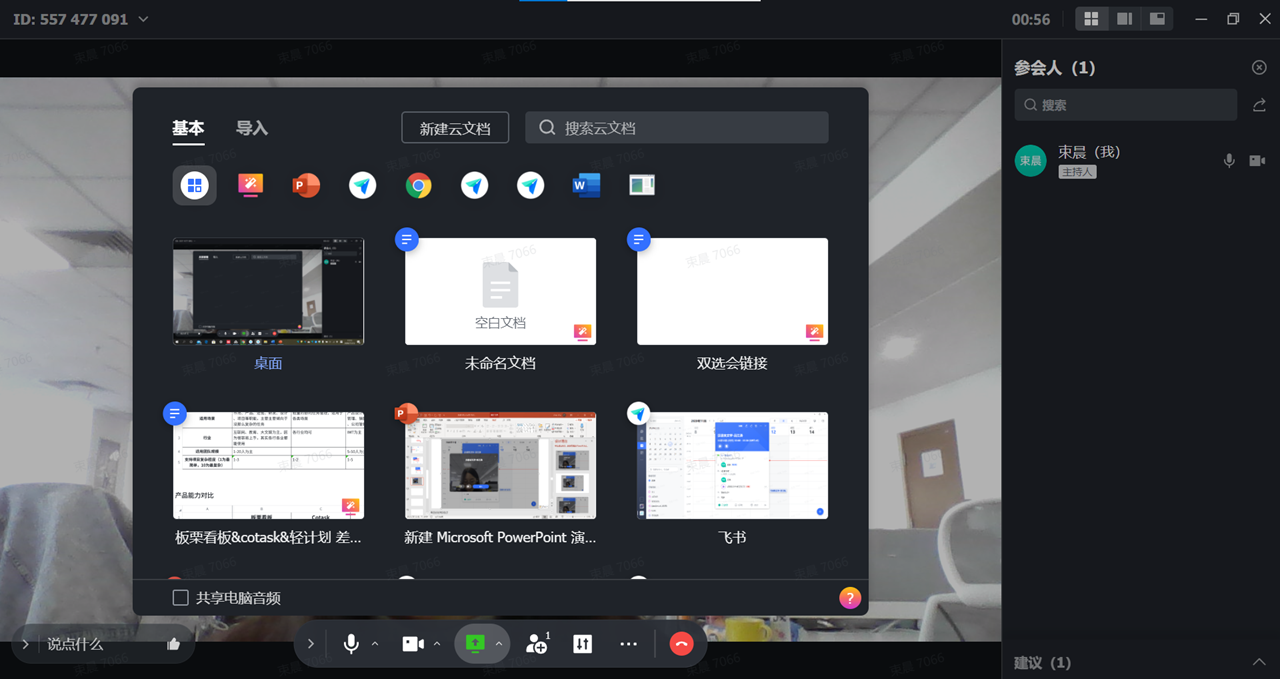 三、面试开始
面试秘书、考官、考生通过日历进入视频会议
助理通过日历视频会议入口进入视频会议，进行会议主持
助理及考官打开麦克风和摄像头
助理为主持人
助理锁定视频会议（pin），开启录像（菜单栏...中）
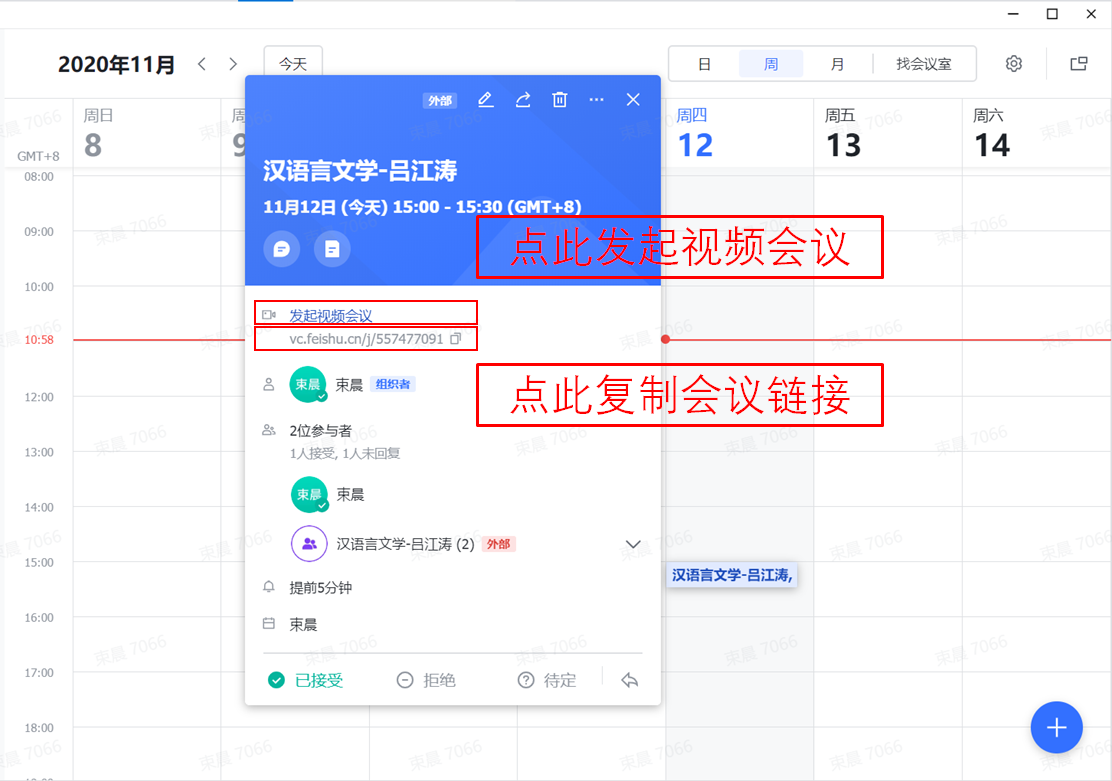 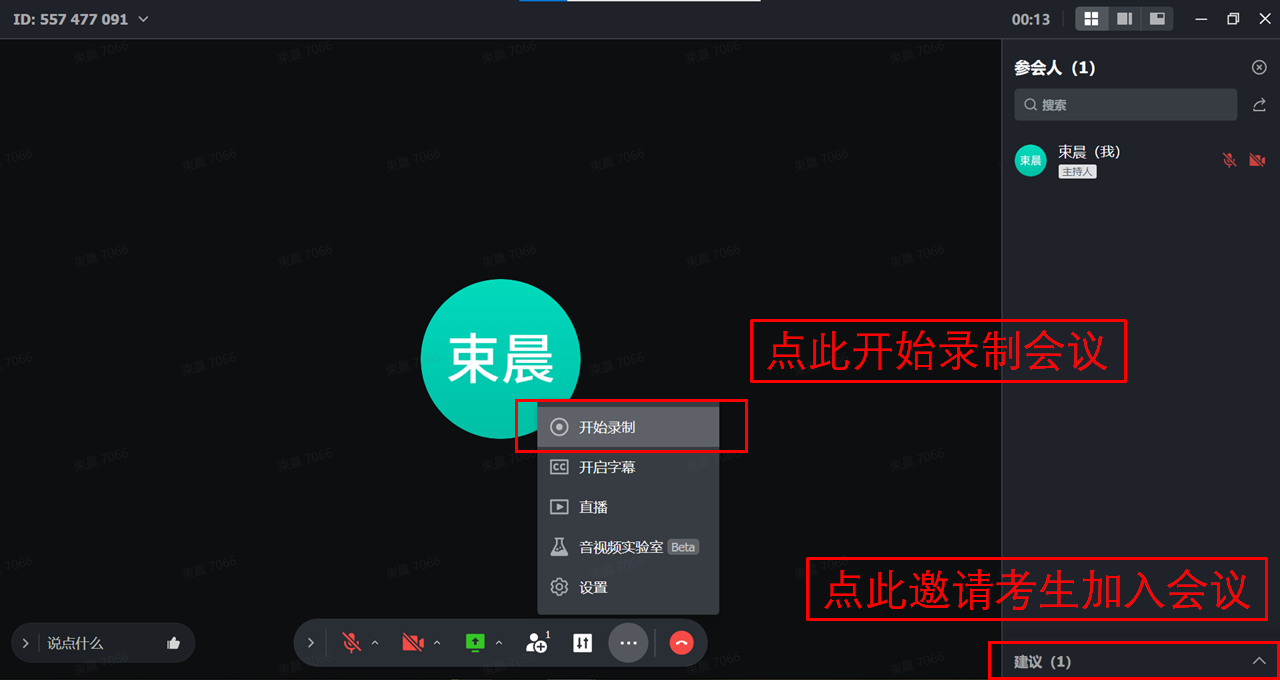 面试秘书邀请考生加入面试及后续流程
考生自助通过会议链接进入视频会议
考生打开摄像头、麦克风，开始面试
秘书根据需要求考生进行身份验证
面试完毕，点击结束全部会议即可
会议录屏会立即发至会议主持人的飞书中
面试秘书常用功能：
关闭考生镜像模式：飞书视频会议菜单栏 - ... - 设置 - 关闭镜像模式
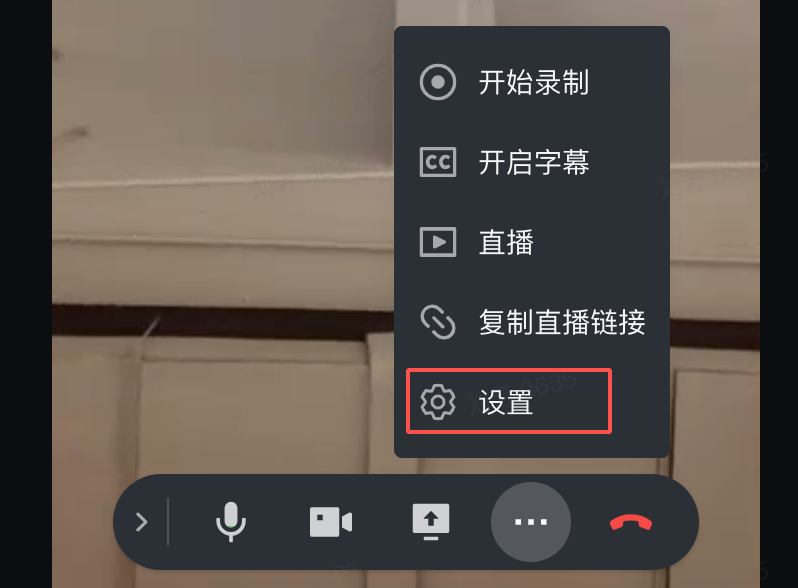 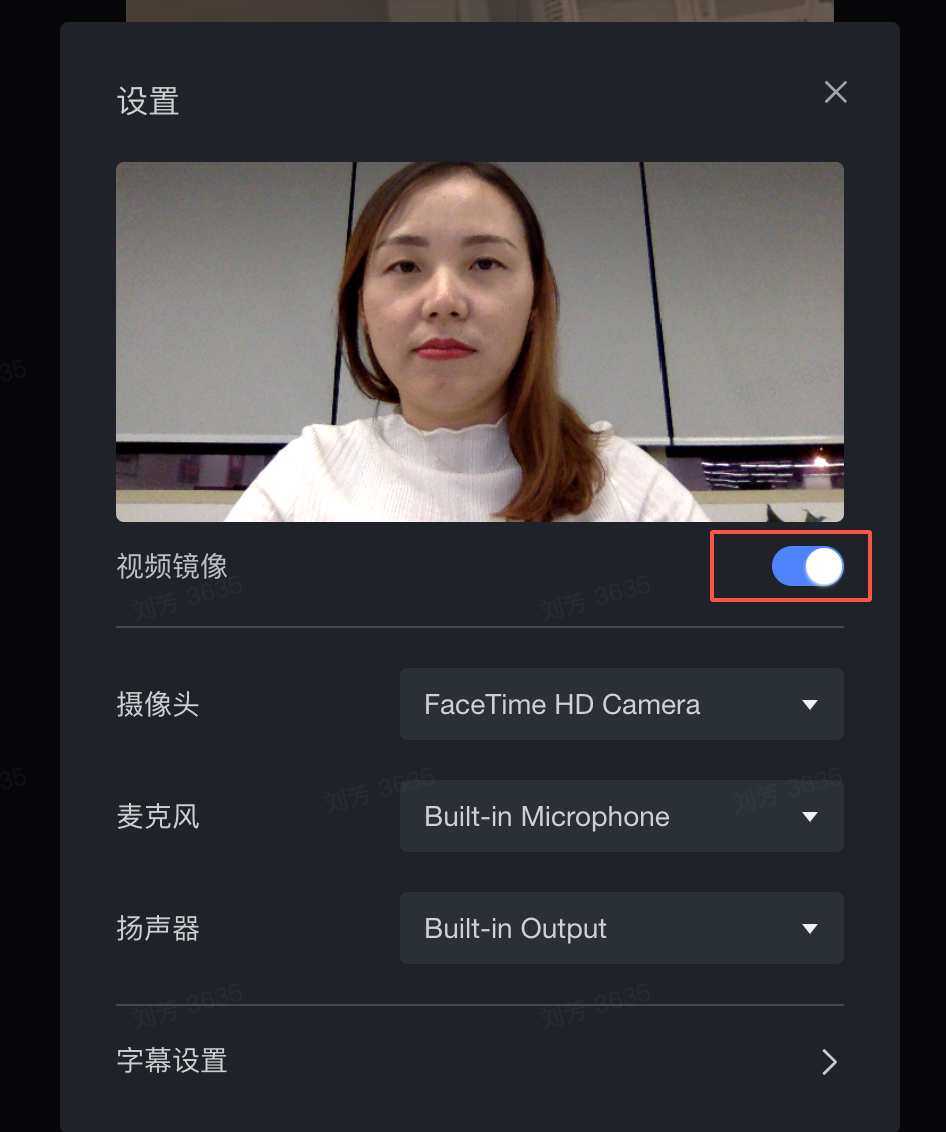 主持人操作： 3分钟了解会议主持人的特定权限
联席主持人： 如何设置联席主持人及收回主持人权限？
如有需要，还可使用飞书视频会议的【等候室】功能，合理安排考生入会时间：如何使用飞书等候室
